DIPLOMES ET TITRESAssociation des Formateurs du CEFAD2018 – PrésentMembre fondateurSociété d’Etudes et Conseils SOKECAU2017 - PrésentGérant fondateur : Activité de libre exercice dans les domaines de formation, de l’Architecture, le génie civil, l’Urbanisme, VRD, Environnement, et Planification Stratégique.Ministère de l’équipement2013 – 2016Directeur classe exceptionnelle2011 – 2015Chef de projet à la direction générale des bâtiments civils2005 – 2011Directeur régional de l’équipement de l’habitat et de l’aménagement du territoire à Béja2009 – PrésentArchitecte général2001 – 2009Architecte en chef1999 – 2005Sous-directeur des études et de contrôle à Jendouba et Béja1985 – 1999Architecte principal, chef de service régional de l’urbanisme au ministère de l’équipement et de l’habitat : Tozeur et JendoubaDiplôme d’Architecte1985Diplôme d’Architecte, session février 1985 à l’Institut Technologique d’Art et d’Urbanisme de Tunis ITAAUT1984Thèse de 3ème cycle en Architecture, Session février 1984 à l’Institut Technologique d’Art et d’Urbanisme de Tunis intitulée : « Recherche d’un environnement favorable pour la réintégration du délinquant juvénile »EXPERIENCES PROFESSIONNELLESFormateur1998 – PrésentFormateur Expert au centre de formation et d’appui à la décentralisation (CFAD) au ministère des affaires locales et de l’environnement dans les domaines d’Urbanisme et Gestion Communautaire Participative2017 – 2018 Formateur Expert en Planification Stratégique auprès des organismes internationaux : GIZ, CILG-VNGI, et PNUD2018 – PrésentFormateur Expert auprès de certains bureaux de formation privésSociété d’études et conseils SOKECAU2017 - PrésentGérant fondateur de la société unipersonnelle d’études et conseils SOKECAU. Activité de libre exercice dans les domaines de la formation, de l’Architecture, le génie civil, l’Urbanisme, VRD, Environnement, et Planification.Enseignant Universitaire2022 – présentUniversité libre EPI à Sousse2017 – 2018Université libre ESPRIT2015 – 2018Université libre Ibn Khaldoun (UIK)2011 – 2017Ecole Nationale d’Architecture et d’Urbanisme (ENAU)2014 – 2015Université libre Tunis Carthage (UTC)2006 – 2012Ecole supérieure des ingénieurs de l’équipement rural de Medjez el Bab (ESIER)2003 – 2005Institut supérieur des technologies, de l’environnement, de l’urbanisme et du bâtiment (ISTEUB)Ministère de l’équipement2011 – 2016Directeur, Chef de projet à la direction générale des bâtiments civils 2005 – 2011Directeur régional de l’équipement de l’habitat et de l’aménagement du territoire à Béja2001 – 2005Sous-directeur des études et de contrôle à la direction régionale de l’équipement, de l’habitat et de l’aménagement du territoire de Béja1997 – 2001Sous-directeur des études et de contrôle à la direction régionale de l’équipement, de l’habitat et de l’aménagement du territoire de Jendouba1994 – 1997Chef de service de l’aménagement urbain à la direction régionale de l’équipement et de l’habitat de Jendouba1989 – 1994Chef de service de l’aménagement urbain à la direction régionale de l’équipement et de l’habitat de Tozeur1985 – 1989Lors du rattachement de la direction générale de l’aménagement du territoire au commissariat général au développement régional, chargé de :La coordination et de l’édification de tous les rapports de l’élaboration du VII plan de développement économique et social du gouvernorat de TozeurDe l’aménagement du territoire, de l’urbanisme et du suivi de la gestion du programme du développement rural intégréNovembre 1985Recruté Architecte principal à la direction régionale de Tozeur, chargé du service de l’aménagement du territoire :Etude des plans d’aménagement Etude des plans de lotissement dans le cadre de l’assistance aux collectivités publiques localesAssistance aux commissions des bâtiments civils et de tourismeTRAVAUX EFFECTUESEn matière de Formations:Février  2023Animation de 04 sessions de formation au profit des adhérents de l’association des Architectes de Jerba à propos deL’Architecte et la commande publiqueGouvernance locale et management des projets municipauxSeptembre - Novembre 2020Animation de 04 sessions de formation au profit de cadres supérieurs des collectivités publiques locales, des Ministères de l’équipement, de l’environnement, de l’ARRU, et de la caisse des prêts.Projet MADINATOUNA 2017 - 2018Animation de 26 sessions de formation au profit des équipes techniques et comités de gestion des villes de Beja, Jendouba, Soukra, Monastir, Msaken, et Sidi Bouzid pour l’élaboration de leurs stratégies de villes. La formation fut servie pour les équipes techniques, certains fonctionnaires des municipalités, des membres des délégations spéciales avant les élections, et à certains membres des conseils élus.Urbanisme opérationnel et la constructionOctobre 2016Animation de 03 sessions de formation au profit des cadres de la police environnementale dans le domaine de l’urbanisme opérationnel et la construction.Mai 2016Animation de 04 sessions de formation au profit des DELEGUES présidents des conseils municipaux.Mai 2015Animation de 06 sessions de formation de formateur au profit des OMDAS.Urbanisme et de gestion des chantiers des travauxMai 2015Animation de 03 sessions de formation pour des Architectes en exercice.Gestion urbaineJuin – Septembre 2015Animation de 05 sessions de formation au profit des cadres municipaux et locaux.Étude des plans d’aménagement urbains des cadres municipauxFévrier – Avril 2008Direction de deux cycles de formation des cadres municipaux des gouvernorats de Mannouba, Ariana, Kef et Siliana1997Direction de deux cycles de formation des cadres municipaux des gouvernorats du Kef, Siliana et ZaghouanGestion communautaire participativeMars – Juin 2004Animation de quatre cycles de formation en matière de gestion communautaire participative pour les municipalités de BniKhalled, Nabeul, Mateur, Nefza, Bouhajla, Enfidha, Menzel Salem et TajerouineProcédures d’urbanisme et d’autorisation de bâtirAout 1996Direction d’un atelier de vulgarisation sur les nouvelles procédures d’urbanisme et d’autorisation de bâtir pour les agents de la direction régionale et ceux de toutes les municipalités du gouvernorat de Jendouba et le conseil régionalEn matière d’Expertise et Consulting :2018Elaboration du rapport de capitalisation du projet MADINATOUNA de planification urbaine stratégique en TUNISIE, projet pilote réalise dans neuf villes tunisiennes en concertation avec les partenaires PNUD, CILG-VNG, GIZ, Med Cities, CitiesAlliance et la FNVTEn matière de Développement Régional :Coordination et édification des rapports du VIIème Plan de Développement Economique et Social du gouvernorat de TozeurSuivi de la gestion de 4 projets de développement rural intégré (PDRI)Etude et suivi de 2 projets PDRI à Dhafria et ChebikaMembre rapporteur de la commission de préparation du 9ème plan économique et social du gouvernorat de JendoubaMembre rapporteur de la commission du conseil régional de Jendouba chargé de l’infrastructure, de l’habitat de l’urbanisme depuis 1994 jusqu’à 2001Membre rapporteur du conseil régional de Jendouba pour la consultation nationale : « La Tunisie du 21ème siècle »En matière d’Aménagement du Territoire :Participation à l’étude du schéma régional d’aménagement du gouvernorat de TozeurMembre représentant du gouvernorat de Jendouba à la commission d’étude du schéma directeur d’aménagement du territoire nationalMembre représentant du gouvernorat de Jendouba à la commission de discussion de SDA – zone sensible Tabarka-ZouaraaParticipation et suivi des études du plan directeur d’urbanisme de l’agglomération de JendoubaEn matière d’Urbanisme :Suivi des études de révision des plans d’aménagement des localités de :Nafta, Dégache et HammetEdjrid au gouvernorat de TozeurBou-Salem, Tabarka, Jendouba et AïnDraham du gouvernorat de JendoubaBéja, Tebousouk, Maagoula, Zahrat Médian, Medjez el Bab, Nefza et Testour du gouvernorat de BéjaSuivi des études d’élaboration des plans d’aménagement urbain des centres ruraux de : Bulla-Régia, Babbouch, Ezzouhour, Bouaouéne et El-Marja au gouvernorat de Jendouba.Elaboration des plans d’aménagement des localités de : Erroumi, Essaâda, Souk-Jemaâ et Ouled Ben Saïd, El-Fjouj et Khédhaïria du gouvernorat de JendoubaRecherche sur le mode d’évaluation de terrains pour les collectivités publiques locales au gouvernorat de TozeurEn matière de Marchés Publics :Préparation des dossiers d’appel d’offres et des rapports de dépouillement relatifs à des projets de routes ou de bâtiments civils (plus de 600 rapports)Animation d’un cycle de formation pour les cadres de la société régionale de transport de Béja en matière de marchés publicsEn matière de Bâtiments Civils :Présidence de plusieurs commissions techniques de bâtiments civilsDirection des études de plus de 300 projets de bâtiments civils divers (santé, éducation, culture, grade nationale, police, sport…)Assistance à toutes les commissions techniques au sein de la direction régionaleEn matière de Chantier :2011 – 2016 Pilotage du chantier de construction de l’école internationale de Tunis aux jardins de Carthage (8 millions de dinars)2009 – 2010Pilotage du chantier de construction de l’institut supérieur des langues appliquées et de l’informatique à Béja (4 millions de dinars)2008 – 2010 Pilotage du chantier de construction du cyber-parc de Béja (1.4 millions de dinars)2003 – 2005 Pilotage du chantier de viabilité du campus universitaire de Béja (15 hectares - 3 millions de dinars)En matière de Gestion ou d’Organisation Administrative :1995 – 1999 Président de la commission administrative paritaire à la direction régionale, de l’équipement et de l’habitat de Jendouba1995 – 1996 Membre de la commission d’élaboration de l’organigramme proposé pour la réorganisation de la direction régionale1995 – 1996Membre de la commission régionale d’évaluation du manuel de procédure de la direction régionaleSTAGES ET FORMATIONSNovembre 2018Cycle de formation de formateurs sur le thème« Techniques d’animation et de formation »Avril 2017Cycle de formation de formateurs sur le thème  «Conception des modules de formation »Janvier – Février 2017Cycle de formation de formateurs en quatre sessions sur le thème « Stratégie des villes »Septembre 1999Cycle de formation au CNPRCRM (CFAD actuellement) dans « La gestion communautaire »Mars – Avril 1994Stage de formation Post-Grade à l’université de LUND-Suède sur le thème : « Architecture et Développement »Juin 1992Stages de formation en informatique : 3 sessions de formation en Word, Excel et AutoCAD Juin 1989Stage aux services techniques de la Municipalité de Marseille1984 – 1985 Stage dans le Bureau d’Architecture Ahmed NégibGouchaJuillet – Aout 1977Stage à la direction régionale de l’équipement et de l’habitat de NabeulRECHERCHE1998Etude des cas pratiques d’opérations de lotissement : « Expertise et formule d’évaluation pour l’exécution des réseaux publics convention d’hypothèque », présentée à l’Ecole Nationale d’Administration.1994Recherche sur « La protection du cachet architectural typique de la ville de Tozeur » : Université LUND-Suède.ENCADREMENT DE RECHERCHES UNIVERSITAIRES26 mémoires d’architecture à l’ENAU et à l’UIK54 stages de fin d’études pour l’obtention du diplôme d’architecte à l’ENAU et à l’UIK03 projets de fin d’études pour l’obtention de diplôme d’ingénieurs en hydraulique et aménagement à l’ESIER05 projets de fin d’études pour l’obtention du diplôme de technicien supérieur en architecture à l’ISTEUB08 projets de fin d’études pour l’obtention du diplôme de technicien supérieur en hydraulique et aménagement à l’ESIER01 master de recherche en gestion des risques en relation avec la planification urbaine à la faculté des sciences de BizerteACTIVITES ASSOCIATIVESAssociation de Développement Communautaire2000Coordonnateur d’une équipe municipale élargie pour l’exécution de projet de gestion communautaire participative à JendoubaCommission Nationale d’Evaluation des dégâts des inondationsMai 2000Membre de la Commission Nationale d’Evaluation des dégâts des inondations au gouvernorat de JendoubaAssociation Nationale Sport, Culture et Travail1995 – 1998 Vice-président de l’Association Sportive et de l’Habitat de Jendouba1988 – 1994 Président du Comité Régional Sport et Culture et Travail de TozeurDécembre 1993Organisateur du Conseil National de l’Association à TozeurDécembre 1993Organisateur du Conseil National de l’Association à Tozeur1986 – 1988 Vice-président de l’Association Sportive de l’Equipement de TozeurJeune chambre 1993 – 1994Secrétaire général à l’OLM de Tozeur1988 – 1989Vice-président chargé de la programmation à l’OLM de Tozeur 1993 – 1994Vice-président chargé du développement à l’OLM de Tozeur1987Membre créateur de l’OLM de Tozeur Sports civils1992Président Créateur de l’Equipe Civile : Oasis d’Athlétisme de TozeurASSISTANCES AUX COLLECTIVITES PUBLIQUESEn matière de gestion communautaire :Etude et coordination d’un projet de gestion participative à Jendouba : « aménagement de voiries et trottoirs à la cité Ennour II à Jendouba »En matière de lotissement :2005Etude et suivi de l’Aménagement du lotissement de la zone industrielle de Gueboullat au gouvernorat de Béja1985 – 1994 Etude de lotissements d’environ 250 Hectares au gouvernorat de Tozeur.En matière d’architecture :Etude et suivi de :Théâtre de plein air de Nefta, centre d’accueil et de jeunesse à Dégache, dispensaires, mosquées, écoles, et centres de santé de baseà TozeurExtension et aménagement de sièges administratifs à JendoubaConstruction d’une piscine et local technique au siège du gouvernorat de JendoubaAménagement de la prison civile de Bulla-Régia à JendoubaConstruction et aménagement du siège de l’association des personnes âgées de JendoubaConstruction d’un centre à l’union régional des aveugles de JendoubaConstruction d’un local commercial à Aïn-El-Beya au profit du conseil régionalRéaménagement de logements sociaux appartenant au conseil régional à Essaada à la délégation de JendoubaExtension de la direction du contrôle des impôts à l’Hôtel des finances de JendoubaAménagement d’un parc de manœuvre au siège du service des transports de JendoubaConstruction d’un poste de la garde nationale à Aïn-DrahamConstruction d’un théâtre de plein air à Aïn-DrahamRéaménagement du siège de la garde nationale frontalier « Baraket » délégation de GhardimaouEtude et suivi du siège de l’UTAIM et l’ATAS à TestourEn matière de routes :Conception des projets de :Aménagement des rues : 2 Mars, rue Khémir, rue des carrières, Avenue Habib Bourguiba et avenue 7 Novembre à Aïn-DrahamAménagement du carrefour « Sidi LaâribiBougossa » à Oued MlizAménagement et embellissement de la route touristique « Zone El-Morjène » à TabarkaAménagement de l’entrée du village Essaâda à la délégation de JendoubaAménagement de l’entrée du village Souk-Essebet à la délégation de JendoubaAménagement d’un carrefour à l’entrée Nord-Ouest de la ville de JendoubaAménagement d’un carrefour à Ettataouer à la délégation de JendoubaAménagement et embellissement de délimitation de l’Avenue de l’Environnement à JendoubaAménagement d’un carrefour giratoire pour l’accès de la zone industrielle Bouteffaha à BéjaEn matière d’environnement :Aménagement de la station « Aïn-Boumerchène » à Aïn-DrahamAménagement de la station « Aïn-Ezzana » à Aïn-DrahamAménagement de 2 jardins à Souk-Jemaâ à la délégation de JendoubaAménagement d’un jardin à Bou-SalemAménagement de l’avenue de l’environnement à FernanaAménagement de la place de 2 Mars à FernanaAménagement du centre des vacances d’El-Mrij à Aïn-DrahamEn tant qu’Architecte privé :Etude des projets :PAD de la zone industrielle privée « BACOURA » à Testour : 14 hectaresEnsemble commercial et bureautique à Béja : 5000 m2Aménagement d’un bâtiment industriel à Béja : 4800 m2Hôtel d’affaire à el maagoula Béja : 8000 m2Lotissement urbain à Jendouba : 06 hectaresQuelques projets de logements individuels  Le : 23 Juillet 2023                                                                                                                                                                         L’ExpertAbdelaziz Kilani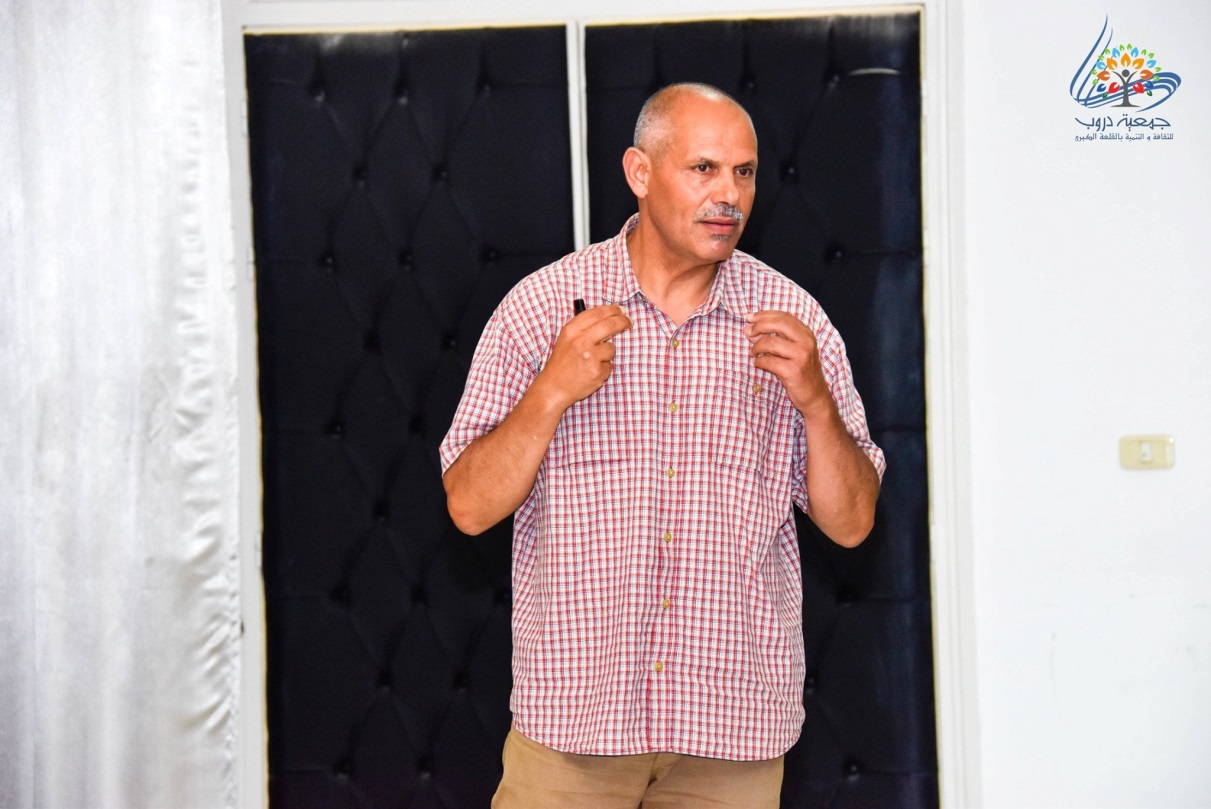 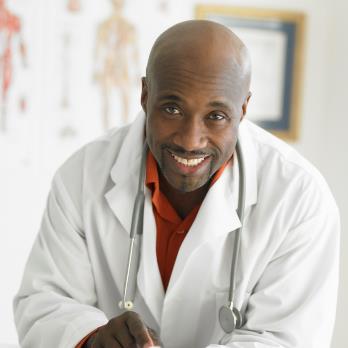 Abdelaziz KilaniArchitecte GénéralProfilArchitecte urbaniste avec une expérience de 38 ans aux secteurs publics et privés en matière d’Urbanisme, d’Architecture et de planification économique et sociale, ainsi que dans le domaine de l’enseignement universitaire et de la formation des cadres.Adresse :Postale : BP 65 Nabeul 8000, TunisieBureau : Route Borj Hfaiedh km1 Nabeul 8000,  TunisieTéléphone :(+216) 98 551 696(+216) 98 780 602Email :abdelaziz.kilani.arch@gmail.comFormation et enseignementEnseignant universitaire et formateur avec une expérience de plus de 20 ans en matière d’Architecture, d’Urbanisme, de Gestion Communautaire Participative, Gestion des Chantiers des Travaux, Développement Régional, Aménagement du Territoire, Marchés Publics, Bâtiments Civils, et Organisation Administrative. Préparation et animation de plus 65 sessions de formation de cadres supérieurs aux secteurs public et privé, aux niveaux régional et national, et encadré plus de 100 projets de fin d’études et stages d’architectes, ingénieurs et techniciens supérieurs.Expertise et ConsultingProjet MADINATOUNAAnimation des équipes techniques et comités de gestion des villes de Béja, Jendouba, Soukra, Monastir, Msaken, et Sidi Bouzid pour l’élaboration de leurs stratégies de villes (SDV).Capitalisation SDVElaboration du rapport de capitalisation du projet MADINATOUNA de planification urbaine stratégique en TUNISIE, projet pilote réalisé dans neuf villes tunisiennes en concertation avec les partenaires PNUD, CILG-VNG, GIZ, Med Cities, CitiesAlliance et la FNVT.Architecture et Urbanisme38 ans d’expérience dans le développement et la gestion de projets de bâtiments civils, d’aménagement du territoire, et de l'habitat à travers plusieurs postes de direction au ministère de l’équipement, de l’habitat et de l’aménagement du territoire dans divers gouvernorats. Management au secteur privé dans les domaines des Etudes, Conseil et Supervision d’une multitude de projets de bâtiments, aménagement et urbanisme opérationnel.